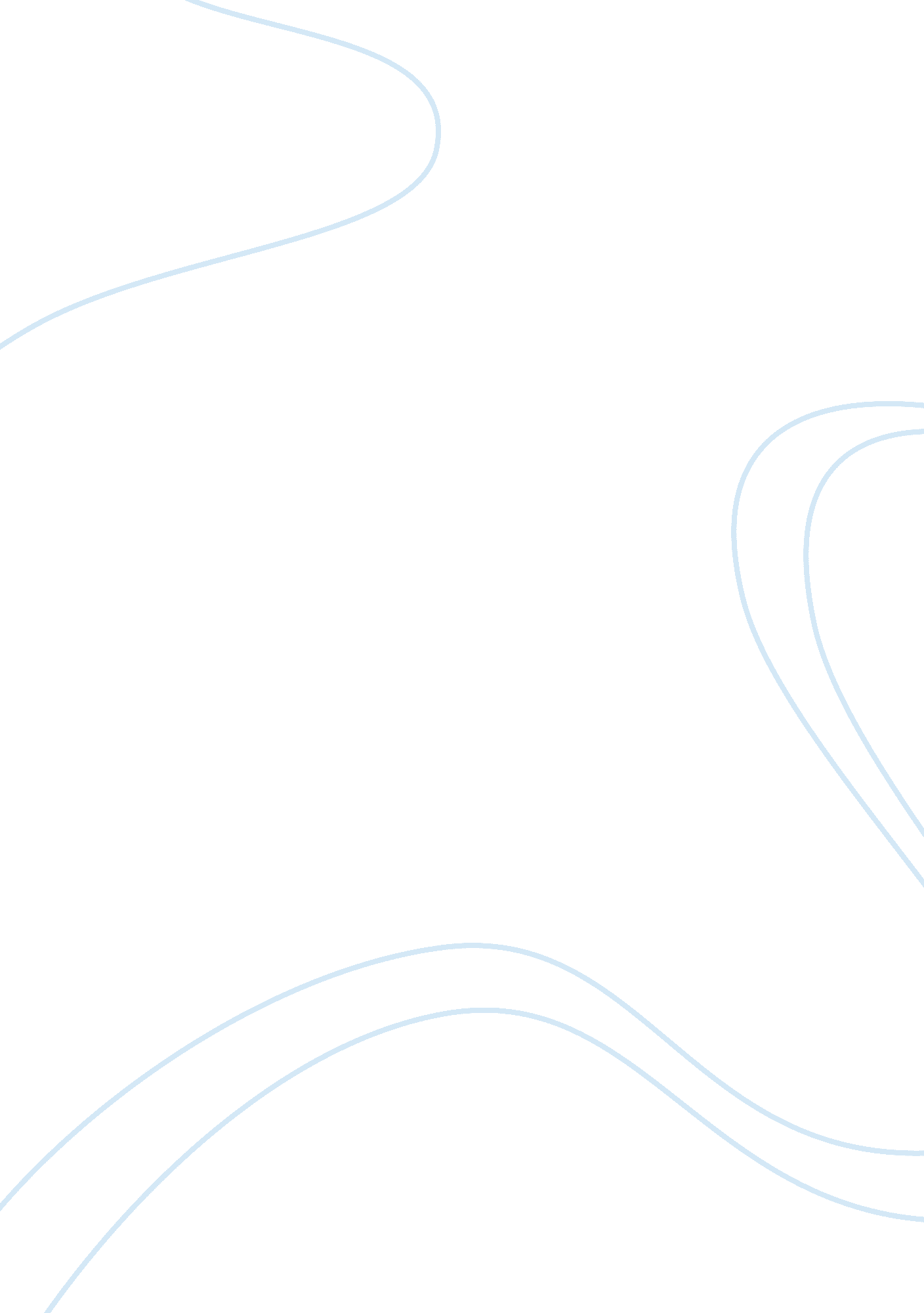 Good data collection country: france research paper exampleTechnology, Internet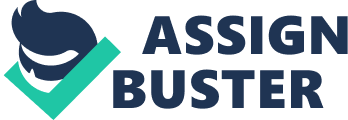 Worksheet Student Name: Current Events 
Permanent artificial heart has been implanted into a patient 
Website: www. ambafrance-ca. org The capital city is Paris Website: www. mapsofworld. com/france/ Type of government Semi-President Republic 
Website: www. mapsofworld. com/france/ Size of country 674, 843 square kilometers 
Website: www. mapsofworld. com/france/ Population 66, 350, 000 (2013) 
Website: www. mapsofworld. com/france/ Climate - Cold winters and hot summers. 
- Warm and dry summers, 
- Rainfall from October to April 
- Ample sunshine all year round. 
Website: www. mapsofworld. com/france/ Popular/national sports Football, tennis, and cycling 
Website: www. mapsofworld. com/france/ Terrain Majorly flat plains or slightly rolling hills (North and West) 
Website: www. indexmundi. com/france/ Major colleges/universities Université de Caen Basse-Normandie and Claude Bernard University Lyon 1 
Website: http://www. 4icu. org/fr/ Industries Vast range of industries from machine, chemical, metals, automobiles, foods and many more industries. It also has advanced technology industries. 
Website: www. infoplease. com Military branches - Armee de Terre 
- Marine 
- Nationale Armee de l'Air (AdlA) 
Website: www. infoplease. com Economy Based on nominal figures it has the fifth largest and ninth based on PPP figures. Second-largest economy in Europe 
Website: www. infoplease. com Life expectancy Has a world life expectancy ranking at number 10 (Male 78. 5, female 85. 0 and total life expectancy is 81. 8) 
Website: www. infoplease. com National holidays Bastille Day, Jour de l'An, Pâques, Lundi de Pâques, Fête du Travail, Fête de la Victoire 1945 
Website: www. infoplease. com Tourism – major tourist attractions Disneyland, The Louvre, The Eiffel Tower, Georges Pompidou centre and Château de Versailles 
Website: http://about-france. com Food Soupe à l'oignon, Wine, Cheese, Boeuf bourguignon, Chocolate souffle 
Website: www. expatica. com Religions - Roman Catholic 
- Protestant 
- Jewish 
- Muslim 
- Unaffiliated 
Website: www. infoplease. com Dress The options are endless for dressing 
Primary language 
French 
Website: www. infoplease. com Flag Tricolour flag with three vertical stripes coloured blue (hoist side), white, and red. 
Website: www. infoplease. com Currency Euro 
Website: www. infoplease. com Transportation within the country Consists of dense networks of rail and road. There is also waterways and air travel 
Website: www. infoplease. com Major hotels and prices - Hotel Georgette (€87) 
- Absolute Budget (€30pp) 
- Hôtel Ecole Centrale (€80) 
- Hôtel de la Herse d'Or (€79) 
- Port Royal Hôtel (€53) 
Website: www. expatica. com Flight and fare information There are a lot of airlines from Air France with offers ranging from $723 
Website: www. expatica. com Important social/behavioral customs - handshake is a common form of greeting 
- Light kissing on the cheeks (left and right cheek) is common among acquaintances. 
- Family and friends are the only people allowed to use first name 
- One is expected to use terms as 'bonjour' or 'bonsoir' with honorific designations Monsieur or Madame. 
- Greeting your neighbours with appellation is considered polite. 
Website: www. kwintessential. co. uk Avenue Gabriel near the Place de la Concorde, Metro Concorde Website: www. infoplease. com Paris The Best Place To Be Paris is the capital city of France, one of the top most places to be in France, and its naturally one of the best places to visit when one comes to France. It has a demographic of about 66. 3 million as at the year 2013 with a life expectancy of 81. 8 which ranks it globally 10, and the area is about 674, 843 kilometres(About-france. com). Paris is very welcoming when you look at it from outside, and it has the nicest and well-mannered people who are very polite and welcoming. The food served there are the most diverse in the whole country with Soupe à l'oignon, Wine, Cheese, Boeuf bourguignon, Chocolate souffle being the top foods that people like. And it’s a must try when you there. If you are desiring to have a lovely day at Paris driving around offers the best in terms of its well-developed infrastructure. The infrastructure consists of mountain roads, fast trains and you can even go for some good time in a well-established waterway. Disneyland, The Louvre, The Eiffel Tower, Georges Pompidou centre and Château de Versailles are one of the best views that many tourist visits and they offer the best tourist experience. They are just an hour apart. 
France is at the peak of the list with great developments and researches done making it to be on the forefront. Recently they were able to undertake a permanent artificial heart transplant on a patient, the first ever in the world. The climate is very welcoming varying from region to region with cold winters and hot summers as the continental climate. The Mediterranean region experiences warm and dry summers, rainfall from October to April and an ample sunshine throughout the year(Mapsofworld. com). So when you are visiting the weather will never disappoint you since you will get to choose what time to visit. It has a flat plain or gently rolling hills both in the north and west, and the remainder of France is mountainous thus making a safe area that one can hike and have the best outdoor experience. 
Its major national holidays are Bastille Day, Jour de l'An, Pâques, Lundi de Pâques, Fête du Travail, and Fête de la Victoire 1945. They treasure and value this holidays. The region has Roman Catholics and Protestants as the major religions with a small percentage of the populace Jewish, Muslim and there are those who are unaffiliated too. The dress code is just like anywhere in the world, come on, one would not expect that the whole city or country, millions in population to have a single dress code. The important thing is that you dress to impress just like in the US. Their primary language is French, and that plays a part in their culture and customs. You should not be astonished when you see people lightly kissing on the cheeks, both on the left and right cheek simultaneously, it’s a common practice between friends. Handshakes are an everyday thing. And you will be expected to say 'bonjour' or 'bonsoir' coupled with the honorific designation Monsieur or Madame when entering a shop and 'au revoir' when you are leaving. So a little learning of the common French terms which is their national language will go a long way. 
The airlines are quite in number, Air France being the most famous and the fairs are very affordable just a little above $750. The hotels are very creative and appealing to the tourists. Just seeing an hotel gives one the best experience ever to talk about. Some of the prominent hotels are Hotel Georgette (€87), Absolute Budget (€30pp), Hôtel Ecole Centrale (€80), Hôtel de la Herse d'Or (€79), Port Royal Hôtel (€53) (Infoplease. com). The US embassy is just close by and accessible at Avenue Gabriel near the Place de la Concorde, Metro Concorde in case you have an issue that you want help. Paris is just the place to plan a holiday for and by now you should already be ordering a one way ticket to France. You will be welcomed with open hands in all the life aspects. Works Cited About-france. com,. 'About-France. Com'. N. p., 2014. Web. 30 Sept. 2014. 
Company, A. 'The Translation Agency For A Complete Professional Translation Service | London, UK'. Kwintessential. co. uk. N. p., 2014. Web. 30 Sept. 2014. 
Indexmundi. com,. 'France - Country Profile - 2013'. N. p., 2014. Web. 30 Sept. 2014. 
Infoplease. com,. 'Infoplease: Encyclopedia, Almanac, Atlas, Biographies, Dictionary, Thesaurus. Free Online Reference, Research & Homework Help. | Infoplease. Com'. N. p., 2014. Web. 30 Sept. 2014. 
Mapsofworld. com,. 'France Map, Map Of France'. N. p., 2014. Web. 30 Sept. 2014. 
Ministère des affaires Etrangères, SPIP 2. 1. 23 [20601]. 'La France Au Canada/France In Canada'. Ambafrance-ca. org. N. p., 2014. Web. 30 Sept. 2014. 
Rejected Website: 
Kids-world-travel-guide. com,. 'France Facts For Kids: Facts About France And The French'. N. p., 2014. Web. 30 Sept. 2014. 
This is so because the information therein was shallow and they were not up to date. Compared to other websites it has not been updated for quite some time. Its data is based on the year 2012. 